Publicado en Murcia el 28/04/2023 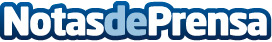 Segunda edición de los Premios Aema y GesacciónLos premios Gesacción son unos premios organizados por Aema, la Universidad de Murcia y la empresa Gesa Mediación. Premian las ideas embrionarias de emprendedores en materia de medio ambienteDatos de contacto:Marlén Fernández Comunicación Aema RM641300880Nota de prensa publicada en: https://www.notasdeprensa.es/segunda-edicion-de-los-premios-aema-y-gesaccion_1 Categorias: Nacional Murcia Emprendedores Premios Universidades Innovación Tecnológica http://www.notasdeprensa.es